МУНИЦИПАЛЬНОЕ БЮДЖЕТНОЕОБЩЕОБРАЗОВАТЕЛЬНОЕ УЧРЕЖДЕНИЕСРЕДНЯЯ ОБЩЕОБРАЗОВАТЕЛЬНАЯШ К О Л А  №  8имени Павла Ивановича КочергаМУНИЦИПАЛЬНОГО ОБРАЗОВАНИЯЩЕРБИНОВСКИЙ РАЙОН СЕЛО Николаевка353642,Краснодарскийкрай,Щербиновский район,Село Николаевка, ул.Первомайская 31Тел./факс:(86151)32-8 72e-mail:school 8@spb.kubannet.ruОГРН 1022305030725           ИНН 2358005434От 31.10.2022 г. № 345Начальнику управления                                                                                                                                                         образования администрации                                                                                                                                                муниципального образования                                                                                                                                                        Щербиновский район                                                                                                                                                        О. П. ПриставкаДиректор МБОУ СОШ№8 Им. П.И. Кочерга с. Николаевка                                                                                              И.Г. Щеглова«Пусть всегда будет завтра»  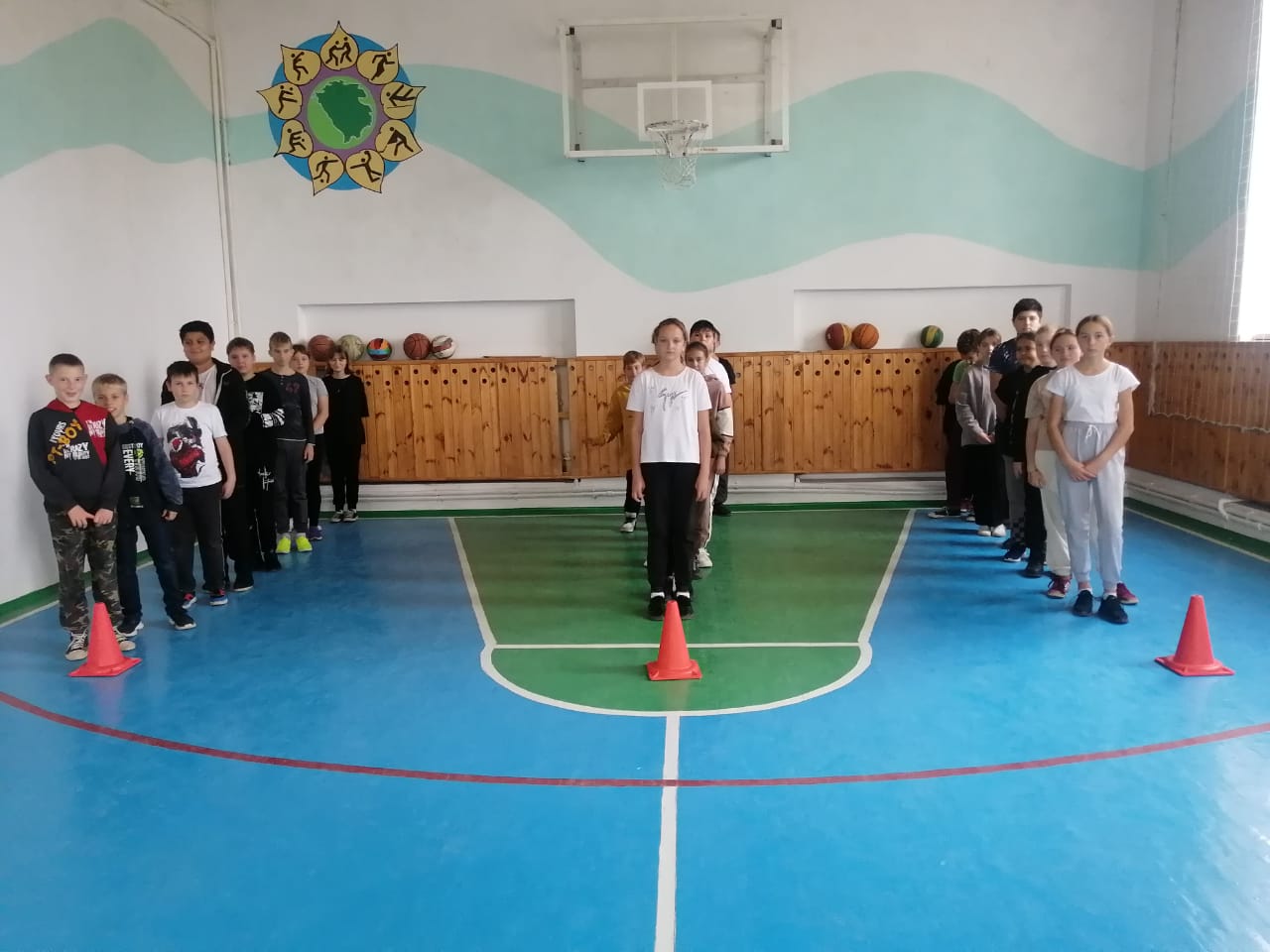 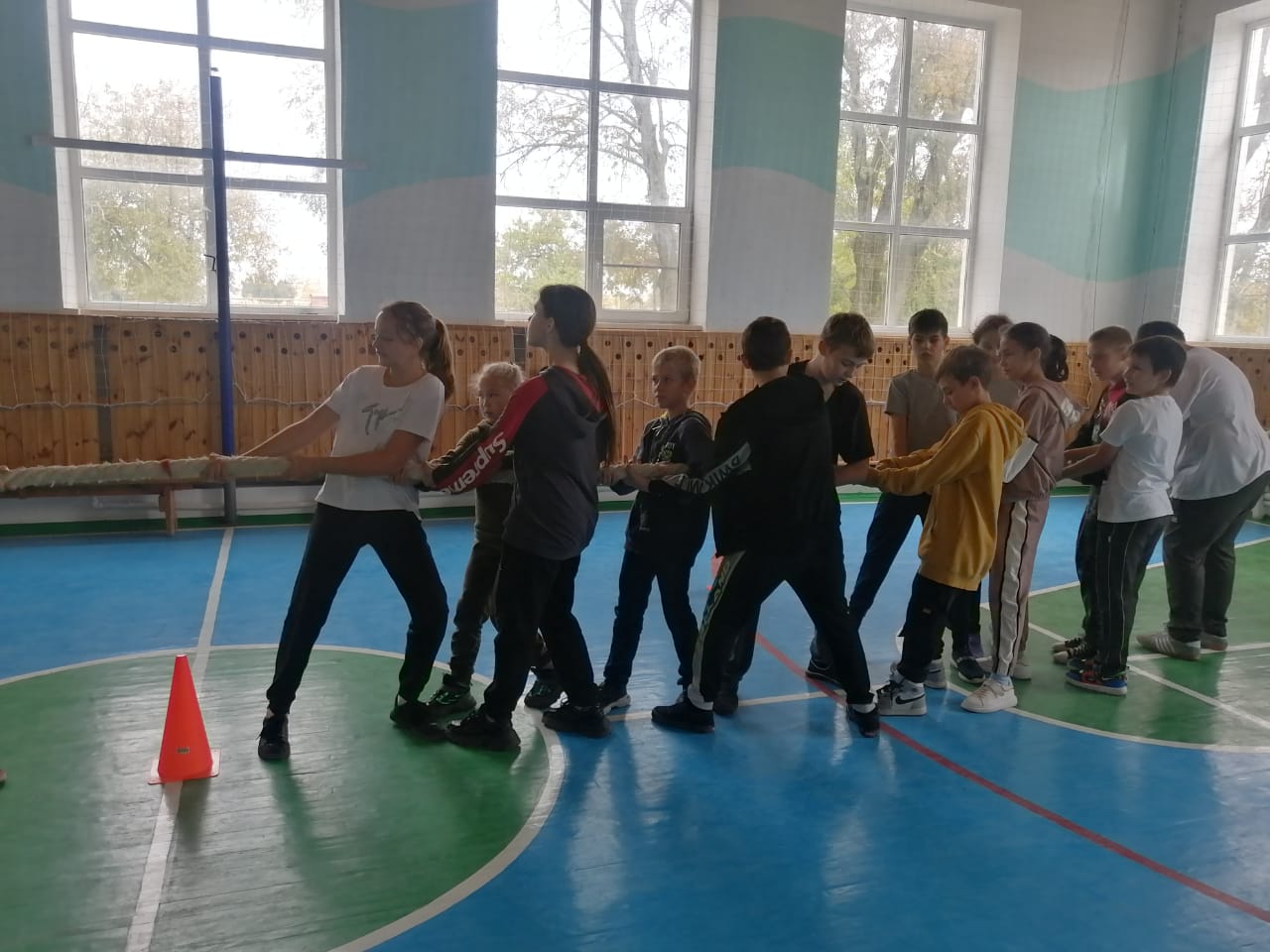 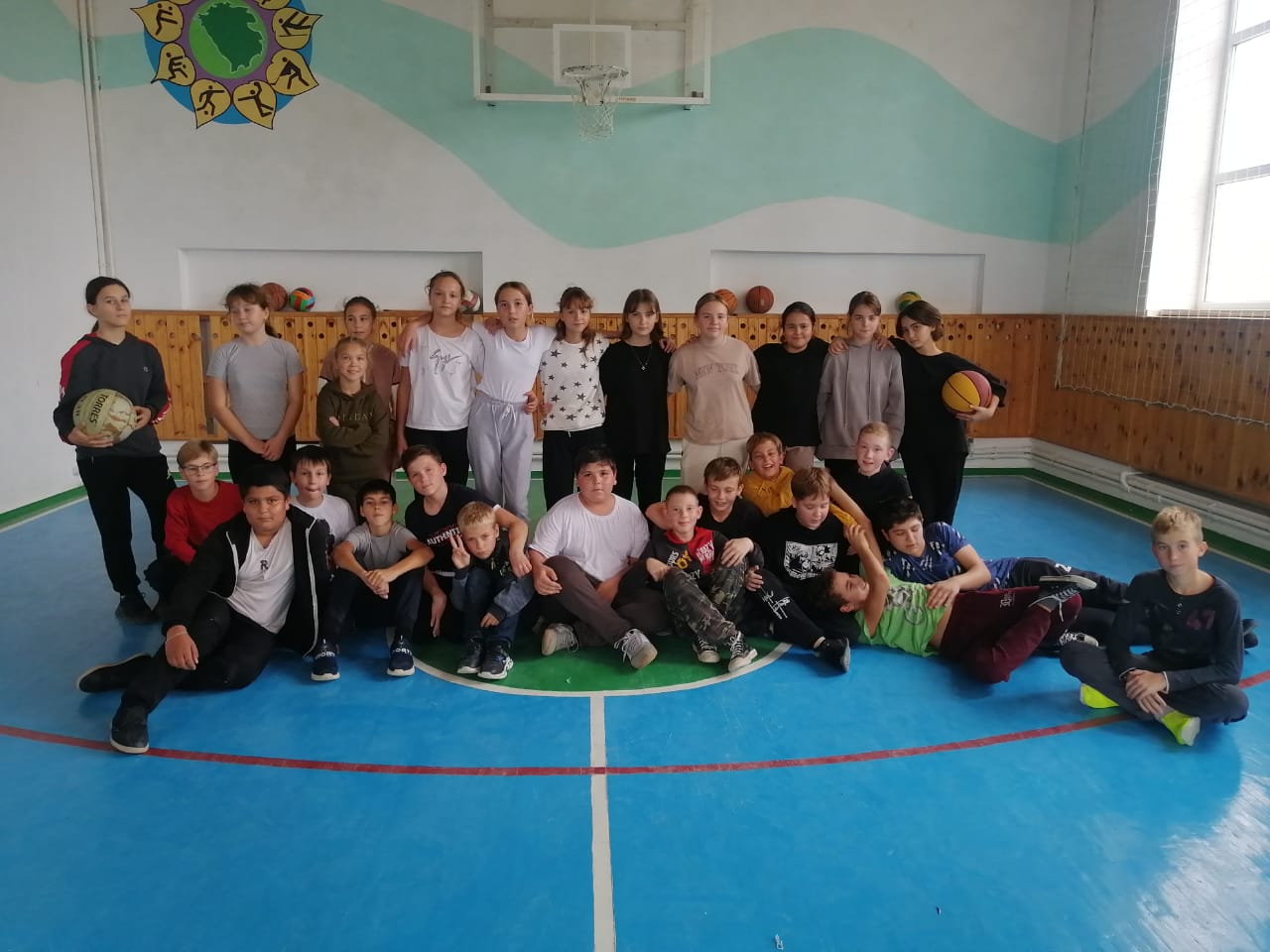 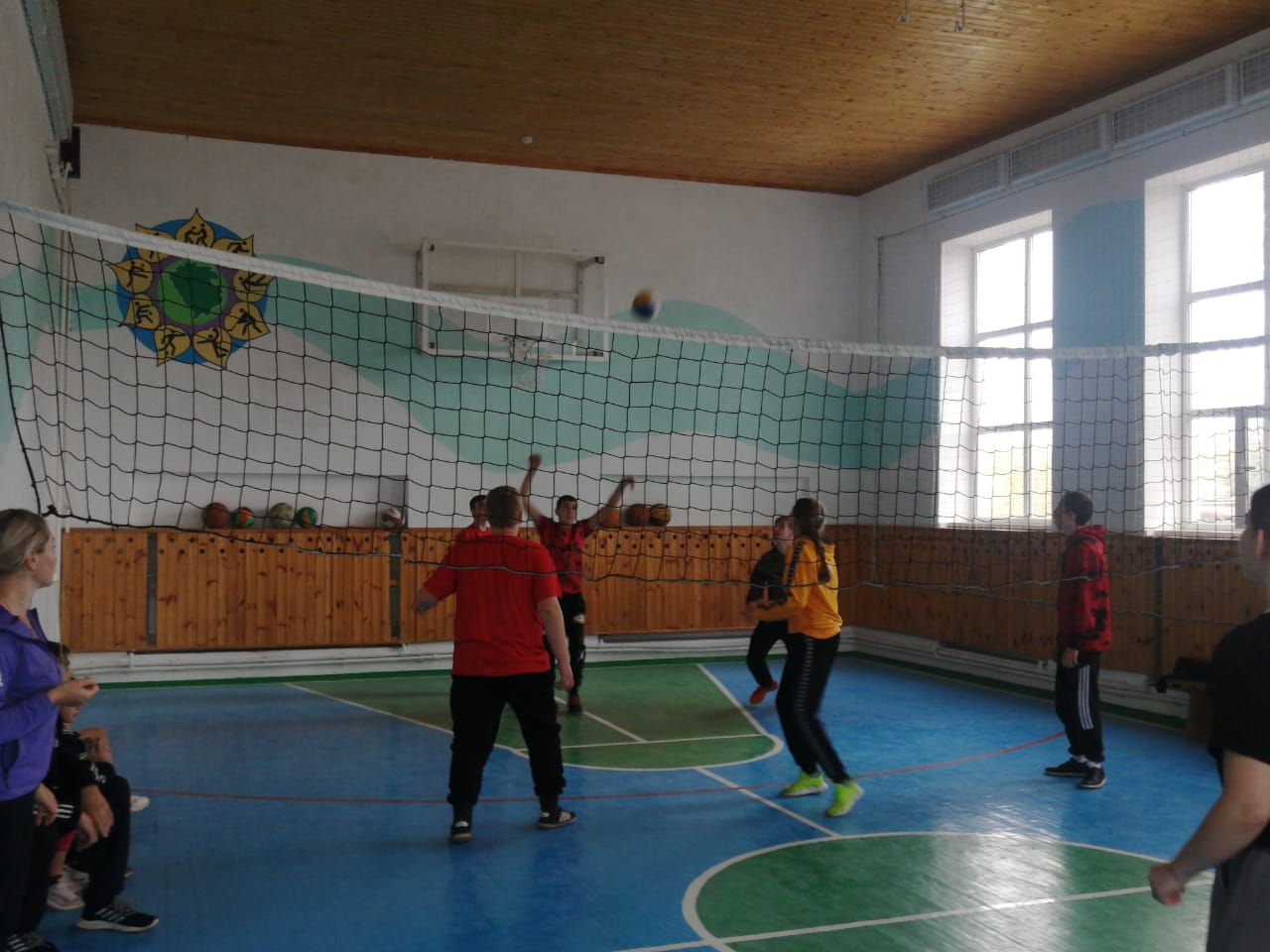 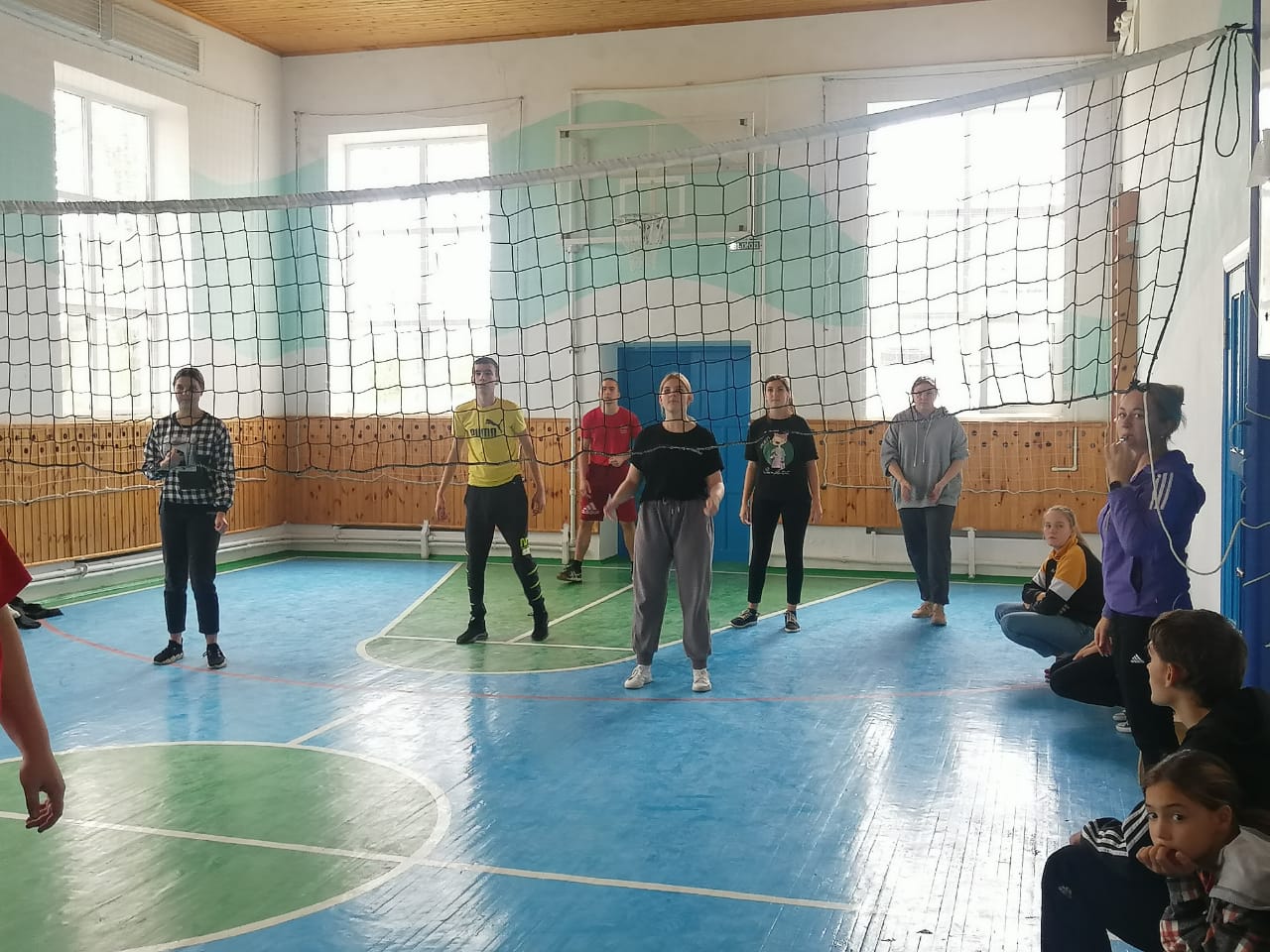 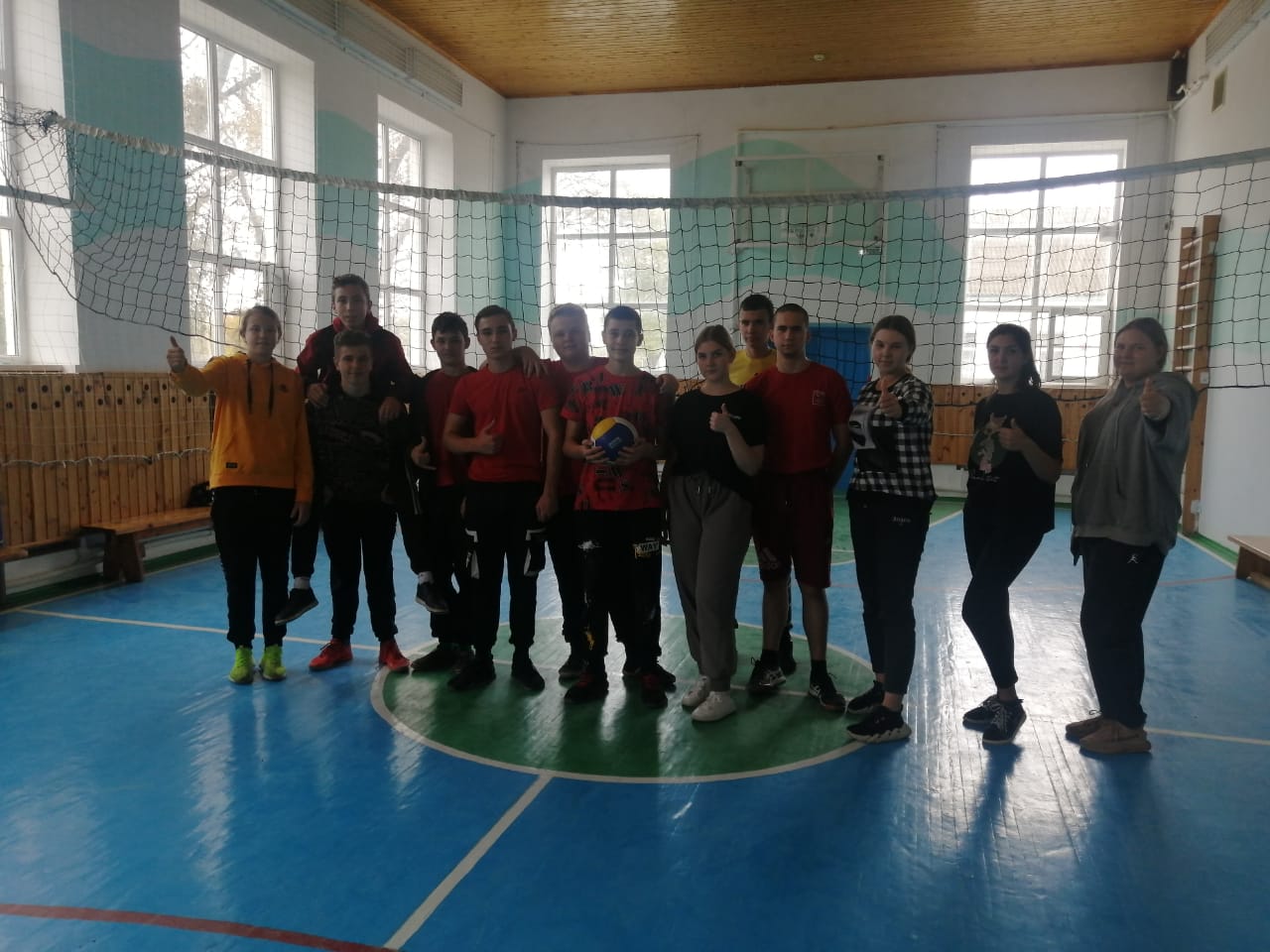 Отчет о проведенных мероприятиях, МБОУ СОШ №8 им. П.И. Кочерга с. Николаевка17.05.2022 года Отчет о проведенных мероприятиях, МБОУ СОШ №8 им. П.И. Кочерга с. Николаевка17.05.2022 года Отчет о проведенных мероприятиях, МБОУ СОШ №8 им. П.И. Кочерга с. Николаевка17.05.2022 года Отчет о проведенных мероприятиях, МБОУ СОШ №8 им. П.И. Кочерга с. Николаевка17.05.2022 года Отчет о проведенных мероприятиях, МБОУ СОШ №8 им. П.И. Кочерга с. Николаевка17.05.2022 года Отчет о проведенных мероприятиях, МБОУ СОШ №8 им. П.И. Кочерга с. Николаевка17.05.2022 года Отчет о проведенных мероприятиях, МБОУ СОШ №8 им. П.И. Кочерга с. Николаевка17.05.2022 года Краткая характеристика проведенного мероприятия, оценка качества.№п/пНаименование антинаркотического мероприятия, охват участниковПрименение средства технического обученияФ.И.О .специалистов участвующих в проведении мероприятияДата, время и место проведения мероприятияФ.И.О. ответственного лица, контактный телефонФ.И.О. ответственного лица, контактный телефонСегодня в нашей школе прошел день здоровья «Пусть всегда будет завтра». Ребята просмотрели видеоролик «Правила здоровья», после просмотра сделали вывод, что спорт это главное.В нашей школе прошли «Веселые старты» для учащихся 5-7 классов. Игра это прекрасное, самое доступное средство оздоровления и развития жизненно важных качеств человека – выносливости, быстроты, скоростно-силовых качеств. Ребята с энтузиазмом состязались в скорости, ловкости и сплоченности. В результате победила дружба.Для учащихся 8-11 классов был организован турнир по волейболу. В ходе упорной борьбы, победителями стали сборная команда 9 класса . Сборная 10-11 классов завоевали 2 место. Получить массу положительных эмоций смогли не только игроки, но и зрители, присутствующие на поле.Яркая, интересная игра наших ребят доставила всем огромное удовольствие!1День здоровья «Пусть всегда будет завтра» /85учПросмотр видеоролика «Правила здоровья»https://yandex.ru/video/preview/2839852218928169075Рассолова А.В. учитель физкультуры.28 октября 2022 года 12.00-13.00  МБОУ СОШ №8 им. П.И. Кочерга28 октября 2022 года 12.00-13.00  МБОУ СОШ №8 им. П.И. КочергаЗам директора по ВР Гончаренко Т.Ю.8(86151)32872Сегодня в нашей школе прошел день здоровья «Пусть всегда будет завтра». Ребята просмотрели видеоролик «Правила здоровья», после просмотра сделали вывод, что спорт это главное.В нашей школе прошли «Веселые старты» для учащихся 5-7 классов. Игра это прекрасное, самое доступное средство оздоровления и развития жизненно важных качеств человека – выносливости, быстроты, скоростно-силовых качеств. Ребята с энтузиазмом состязались в скорости, ловкости и сплоченности. В результате победила дружба.Для учащихся 8-11 классов был организован турнир по волейболу. В ходе упорной борьбы, победителями стали сборная команда 9 класса . Сборная 10-11 классов завоевали 2 место. Получить массу положительных эмоций смогли не только игроки, но и зрители, присутствующие на поле.Яркая, интересная игра наших ребят доставила всем огромное удовольствие!2Создана вкладка на  сайте МБОУ СОШ №8  Антинаркоhttps://school8nikol.ru/item/865892Информация размещена в соц.сети  https://vk.com/wall-215572430_63